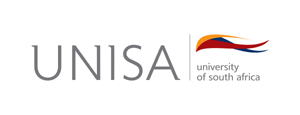 Created by PRINSDG@UNISA.AC.ZA | Updated form for 2022APPLICATION FORM FOR THE USE OF UNISA FACILITIES: SUNNYSIDE CAMPUS & CONFERENCE CENTRE
KINDLY COMPLETE THIS FORM IN FULL AND SUBMIT IT AS SOON AS POSSIBLE
Email the completed form to : prinsdg@unisa.ac.za 
 NO RESERVATIONS CAN BE MADE OR CONFIRMED WITHOUT AN OFFICIAL APPLICATION FORM
PLEASE DO NOT CHANGE THE FORMAT OR FONT OF THIS FORM
APPLICATION FORM FOR THE USE OF UNISA FACILITIES: SUNNYSIDE CAMPUS & CONFERENCE CENTRE
KINDLY COMPLETE THIS FORM IN FULL AND SUBMIT IT AS SOON AS POSSIBLE
Email the completed form to : prinsdg@unisa.ac.za 
 NO RESERVATIONS CAN BE MADE OR CONFIRMED WITHOUT AN OFFICIAL APPLICATION FORM
PLEASE DO NOT CHANGE THE FORMAT OR FONT OF THIS FORM
APPLICATION FORM FOR THE USE OF UNISA FACILITIES: SUNNYSIDE CAMPUS & CONFERENCE CENTRE
KINDLY COMPLETE THIS FORM IN FULL AND SUBMIT IT AS SOON AS POSSIBLE
Email the completed form to : prinsdg@unisa.ac.za 
 NO RESERVATIONS CAN BE MADE OR CONFIRMED WITHOUT AN OFFICIAL APPLICATION FORM
PLEASE DO NOT CHANGE THE FORMAT OR FONT OF THIS FORM
APPLICATION FORM FOR THE USE OF UNISA FACILITIES: SUNNYSIDE CAMPUS & CONFERENCE CENTRE
KINDLY COMPLETE THIS FORM IN FULL AND SUBMIT IT AS SOON AS POSSIBLE
Email the completed form to : prinsdg@unisa.ac.za 
 NO RESERVATIONS CAN BE MADE OR CONFIRMED WITHOUT AN OFFICIAL APPLICATION FORM
PLEASE DO NOT CHANGE THE FORMAT OR FONT OF THIS FORM
APPLICATION FORM FOR THE USE OF UNISA FACILITIES: SUNNYSIDE CAMPUS & CONFERENCE CENTRE
KINDLY COMPLETE THIS FORM IN FULL AND SUBMIT IT AS SOON AS POSSIBLE
Email the completed form to : prinsdg@unisa.ac.za 
 NO RESERVATIONS CAN BE MADE OR CONFIRMED WITHOUT AN OFFICIAL APPLICATION FORM
PLEASE DO NOT CHANGE THE FORMAT OR FONT OF THIS FORM
APPLICATION FORM FOR THE USE OF UNISA FACILITIES: SUNNYSIDE CAMPUS & CONFERENCE CENTRE
KINDLY COMPLETE THIS FORM IN FULL AND SUBMIT IT AS SOON AS POSSIBLE
Email the completed form to : prinsdg@unisa.ac.za 
 NO RESERVATIONS CAN BE MADE OR CONFIRMED WITHOUT AN OFFICIAL APPLICATION FORM
PLEASE DO NOT CHANGE THE FORMAT OR FONT OF THIS FORM
Full Initials & Surname:Department / Centre / Institute / BureauContact Number:Email Address:Will people with disabilities attend this event?YESNOIf YES, please specify:Because we currently have limited facilities available to cater with access for wheelchairs, we willhandle these requests on a first-come-first-serve basisBecause we currently have limited facilities available to cater with access for wheelchairs, we willhandle these requests on a first-come-first-serve basisBecause we currently have limited facilities available to cater with access for wheelchairs, we willhandle these requests on a first-come-first-serve basisBecause we currently have limited facilities available to cater with access for wheelchairs, we willhandle these requests on a first-come-first-serve basisBecause we currently have limited facilities available to cater with access for wheelchairs, we willhandle these requests on a first-come-first-serve basisBecause we currently have limited facilities available to cater with access for wheelchairs, we willhandle these requests on a first-come-first-serve basisGUIDELINES THAT WILL HELP YOU COMPLETING THIS FORM
By signing and submitting this document I declare that I have read and fully understand the “VENUE & FACILITY BOOKING DIRECTIVE” and undertake to fully adhere to this directive’s rules and conditions.Applications must reach the booking officer at least 10 working days before the intended day of use. Please do not distribute any venue numbers, dates, and times BEFORE you have not received an official written confirmation for your reservationsIf you are NOT a permanent member of staff, please include the name of someone who is because we use the staff database to make reservations.Please do not break down full day sessions (e.g. 08h00-10h00, 10h00-13h00 – Rather use: 08h00-13h00)Before emailing this form back to us, first use the File – Save As option to save it BEFORE sending it.Please complete another form if this form is full!INCOMPLETE FORMS WILL NOT BE PROCESSEDGUIDELINES THAT WILL HELP YOU COMPLETING THIS FORM
By signing and submitting this document I declare that I have read and fully understand the “VENUE & FACILITY BOOKING DIRECTIVE” and undertake to fully adhere to this directive’s rules and conditions.Applications must reach the booking officer at least 10 working days before the intended day of use. Please do not distribute any venue numbers, dates, and times BEFORE you have not received an official written confirmation for your reservationsIf you are NOT a permanent member of staff, please include the name of someone who is because we use the staff database to make reservations.Please do not break down full day sessions (e.g. 08h00-10h00, 10h00-13h00 – Rather use: 08h00-13h00)Before emailing this form back to us, first use the File – Save As option to save it BEFORE sending it.Please complete another form if this form is full!INCOMPLETE FORMS WILL NOT BE PROCESSEDGUIDELINES THAT WILL HELP YOU COMPLETING THIS FORM
By signing and submitting this document I declare that I have read and fully understand the “VENUE & FACILITY BOOKING DIRECTIVE” and undertake to fully adhere to this directive’s rules and conditions.Applications must reach the booking officer at least 10 working days before the intended day of use. Please do not distribute any venue numbers, dates, and times BEFORE you have not received an official written confirmation for your reservationsIf you are NOT a permanent member of staff, please include the name of someone who is because we use the staff database to make reservations.Please do not break down full day sessions (e.g. 08h00-10h00, 10h00-13h00 – Rather use: 08h00-13h00)Before emailing this form back to us, first use the File – Save As option to save it BEFORE sending it.Please complete another form if this form is full!INCOMPLETE FORMS WILL NOT BE PROCESSEDGUIDELINES THAT WILL HELP YOU COMPLETING THIS FORM
By signing and submitting this document I declare that I have read and fully understand the “VENUE & FACILITY BOOKING DIRECTIVE” and undertake to fully adhere to this directive’s rules and conditions.Applications must reach the booking officer at least 10 working days before the intended day of use. Please do not distribute any venue numbers, dates, and times BEFORE you have not received an official written confirmation for your reservationsIf you are NOT a permanent member of staff, please include the name of someone who is because we use the staff database to make reservations.Please do not break down full day sessions (e.g. 08h00-10h00, 10h00-13h00 – Rather use: 08h00-13h00)Before emailing this form back to us, first use the File – Save As option to save it BEFORE sending it.Please complete another form if this form is full!INCOMPLETE FORMS WILL NOT BE PROCESSEDGUIDELINES THAT WILL HELP YOU COMPLETING THIS FORM
By signing and submitting this document I declare that I have read and fully understand the “VENUE & FACILITY BOOKING DIRECTIVE” and undertake to fully adhere to this directive’s rules and conditions.Applications must reach the booking officer at least 10 working days before the intended day of use. Please do not distribute any venue numbers, dates, and times BEFORE you have not received an official written confirmation for your reservationsIf you are NOT a permanent member of staff, please include the name of someone who is because we use the staff database to make reservations.Please do not break down full day sessions (e.g. 08h00-10h00, 10h00-13h00 – Rather use: 08h00-13h00)Before emailing this form back to us, first use the File – Save As option to save it BEFORE sending it.Please complete another form if this form is full!INCOMPLETE FORMS WILL NOT BE PROCESSEDGUIDELINES THAT WILL HELP YOU COMPLETING THIS FORM
By signing and submitting this document I declare that I have read and fully understand the “VENUE & FACILITY BOOKING DIRECTIVE” and undertake to fully adhere to this directive’s rules and conditions.Applications must reach the booking officer at least 10 working days before the intended day of use. Please do not distribute any venue numbers, dates, and times BEFORE you have not received an official written confirmation for your reservationsIf you are NOT a permanent member of staff, please include the name of someone who is because we use the staff database to make reservations.Please do not break down full day sessions (e.g. 08h00-10h00, 10h00-13h00 – Rather use: 08h00-13h00)Before emailing this form back to us, first use the File – Save As option to save it BEFORE sending it.Please complete another form if this form is full!INCOMPLETE FORMS WILL NOT BE PROCESSED